Приложение 1 к приказу № 24-О от 29.01.2021Муниципальное автономное учреждение «Спортивная школа Ханты-Мансийского района»УТВЕРЖДАЮдиректор ___________С.В.Костырко«29» января 2021 годаИНСТРУКЦИЯ
 о мерах пожарной безопасности в зданиях и помещениях
 муниципального автономного учреждения «Спортивная школа Ханты-Мансийского района» и на прилегающих к ним территориях1. ОБЩИЕ ПОЛОЖЕНИЯ1.1. Настоящая инструкция о мерах пожарной безопасности в зданиях муниципального автономного учреждения «Спортивная школа Ханты-Мансийского района» (далее – организация) и на прилегающих к ним территориях (далее – инструкция) разработана в соответствии с постановлением Правительства РФ от 16.09.2020 № 1479 «Об утверждении Правил противопожарного режима в Российской Федерации» и иным федеральным законодательством, регламентирующим правила пожарной безопасности.1.2. Инструкция устанавливает основные требования пожарной безопасности в зданиях организации и на прилегающих к ним территориях, находящихся по адресам:- физкультурно-спортивный комплекс с универсальным спортивным залом, залом бокса, тренажерным залом с привязкой проекта «ФСК в                     д. Шапша» п. Горноправдинск: п. Горноправдинск Ханты-Мансийского района, ул. Петелина, 2Б; - трансформируемая универсальная арена для катка с естественным льдом, площадками для игровых дисциплин, трибунами и отапливаемым административно-бытовым блоком: п. Горноправдинск, ул. Песчаная 5;- блочно-модульное здание лыжной базы: п. Горноправдинск,                       ул. Сосновая, 19;- комплекс спортивных плоскостных сооружений: футбольное поле с искусственным покрытием, беговыми дорожками и трибунами, баскетбольной и волейбольной площадками, прыжковая яма, сектор для толкания ядра: п. Горноправдинск, Ханты-Мансийского района, ул. Победы 12;- здание лыжной базы: п. Луговской, ул. Гагарина, 4Б;- хоккейный корт: п. Луговской, ул. Гагарина 4б;- лыжная база: п. Кедровый, ул. Дорожная, д. 2Д/1, д. 2Д/2, 2Д/3, 2Д/4;- хоккейный корт: п. Кедровый, ул. Дорожная, д. 2.2. СОБЛЮДЕНИЕ ПОЖАРНОЙ БЕЗОПАСНОСТИ РАБОТНИКАМИ2.1. Инструкция является обязательной для исполнения всеми работниками организации, сезонными работниками, физическими и юридическими лицами, с которыми организация заключила гражданско-правовые договоры, лицами, командированными в организацию.2.2 Лица допускаются к работе только после прохождения обучения мерам пожарной безопасности. Обучение лиц мерам пожарной безопасности осуществляется по программам противопожарного инструктажа или программам дополнительного профессионального образования.2.3. Работники проходят обучение мерам пожарной безопасности в виде инструктажей с периодичностью не реже, чем один раз в год.2.4. Лица ответственные за пожарную безопасность подразделений, а также члены комиссии по пожарной безопасности проходят обучение мерам пожарной безопасности в виде дополнительного профессионального образования в учебных заведениях, оказывающих образовательные услуги, с периодичностью не реже, чем один раз в три года.2.5. Ответственные за пожарную безопасность подразделений организации:2.5.1. Обеспечивают содержание наружных пожарных лестниц, наружных открытых лестниц, предназначенных для эвакуации людей из зданий и сооружений при пожаре, а также ограждений на крышах (покрытиях) зданий и сооружений в исправном состоянии, их очистку от снега и наледи в зимнее время.2.5.2. Определяют порядок и сроки проведения работ по очистке вентиляционных камер, циклонов, фильтров и воздуховодов от горючих отходов и отложений с составлением соответствующего акта, при этом такие работы проводятся не реже 1 раза в год с внесением информации в журнал эксплуатации систем противопожарной защиты;2.5.3. Обеспечивают исправность, своевременное обслуживание и ремонт наружных водопроводов противопожарного водоснабжения, находящихся на территории организации, и внутренних водопроводов противопожарного водоснабжения и организует проведение их проверок в части водоотдачи не реже 2 раз в год (весной и осенью) с внесением информации в журнал эксплуатации систем противопожарной защиты;2.5.4. Обеспечивают укомплектованность пожарных кранов внутреннего противопожарного водопровода исправными пожарными рукавами, ручными пожарными стволами и пожарными запорными клапанами, организует перекатку пожарных рукавов (не реже 1 раза в год), а также надлежащее состояние водокольцевых катушек с внесением информации в журнал эксплуатации систем противопожарной защиты.Пожарный рукав должен быть присоединен к пожарному крану и пожарному стволу и размещаться в навесных, встроенных или приставных пожарных шкафах, имеющих элементы их фиксации в закрытом положении.Пожарные шкафы (за исключением встроенных пожарных шкафов) крепятся к несущим или ограждающим строительным конструкциям, при этом обеспечивается открывание дверей шкафов не менее чем на 90 градусов.2.5.5.  Осуществляют проверку состояния огнезащитного покрытия строительных конструкций и инженерного оборудования в соответствии с нормативными документами по пожарной безопасности, а также технической документацией изготовителя средства огнезащиты и (или) производителя огнезащитных работ. Указанная документация хранится на объекте.При отсутствии в технической документации сведений о периодичности проверки, проверка проводится не реже 1 раза в год.По результатам проверки составляется акт (протокол) проверки состояния огнезащитного покрытия с указанием места (мест) с наличием повреждений огнезащитного покрытия, описанием характера повреждений (при наличии) и рекомендуемых сроках их устранения;2.5.6. Обеспечивают объект защиты первичными средствами пожаротушения (огнетушителями) по нормам согласно разделу XIX Правил противопожарного режима в Российской Федерации, а также обеспечивают соблюдение сроков их перезарядки, освидетельствования и своевременной замены, указанных в паспорте огнетушителя. Учет наличия, периодичности осмотра и сроков перезарядки огнетушителей ведется в журнале эксплуатации систем противопожарной защиты.2.5.7. Организуют работы по ремонту, техническому обслуживанию и эксплуатации средств обеспечения пожарной безопасности и пожаротушения, обеспечивающие исправное состояние указанных средств. Работы осуществляются с учетом инструкции изготовителя на технические средства, функционирующие в составе систем противопожарной защиты.2.5.8. Организуют не реже 1 раза в 5 лет проведение эксплуатационных испытаний пожарных лестниц, наружных открытых лестниц, предназначенных для эвакуации людей из зданий и сооружений при пожаре, ограждений на крышах с составлением соответствующего протокола испытаний и внесением информации в журнал эксплуатации систем противопожарной защиты.3. ПОРЯДОК СОДЕРЖАНИЯ ТЕРРИТОРИЙ, ЗДАНИЙ, ПОМЕЩЕНИЙ, ЭВАКУАЦИОННЫХ ПУТЕЙ И ВЫХОДОВ, В ТОМ ЧИСЛЕ АВАРИЙНЫХ, А ТАКЖЕ ПУТЕЙ ДОСТУПА ПОДРАЗДЕЛЕНИЙ ПОЖАРНОЙ ОХРАНЫ НА ОБЪЕКТ3.1. Содержание территорий3.1.1. На территориях организации необходимо:- своевременно убирать тару, горючие отходы, опавшие листья, траву и прочие отходы;- соблюдать противопожарные расстояния между зданиями и сооружениями организации. Запрещено использовать расстояния под складирование материалов, оборудования и тары, стоянки транспорта и строительства зданий и сооружений;- содержать всегда свободными для проезда пожарной техники, в зимнее время очищать от снега и льда дороги, проезды и подъезды к зданиям, сооружениям организации, наружным пожарным лестницам и водоисточникам, используемым для целей пожаротушения. О закрытии дорог или проездов для их ремонта или по другим причинам, препятствующим проезду пожарных машин, необходимо извещать по телефонам: 101, 112, пожарная часть п. Луговской (37-81-83, 37-83-92), пожарная часть п.Горноправдинск (37-40-01, 37-44-85).- на период закрытия дорог в соответствующих местах необходимо устанавливать указатели направления объезда или оборудовать переезды через ремонтируемые участки и подъезды к водоисточникам;- обеспечивать наружное освещение в темное время суток для быстрого нахождения пожарных гидрантов, наружных пожарных лестниц и мест размещения пожарного инвентаря, а также подъездов к входам в здания и сооружения.3.1.2. На территориях организации запрещено:- устраивать свалки;- оставлять тару (емкости, канистры и т. п.) с легковоспламеняющимися и горючими жидкостями, а также баллоны со сжатыми и сжиженными газами;- разводить костры и сжигать отходы.3.2. Содержание зданий и помещений 3.2.1. В зданиях и помещениях организации необходимо:- своевременно проводить уборку;- содержать свободными подходы к электрооборудованию и первичным средствам пожаротушения;- размещать только необходимую для работы мебель, а также приборы, принадлежности, пособия и другие предметы;- содержать исправном состоянии наружные пожарные лестницы, предназначенные для эвакуации людей из зданий и сооружений при пожаре, а также ограждения на крышах (покрытиях) зданий и сооружений, воспроизводить их очистку от снега и наледи в зимнее время;- закрывать на замок двери чердачных помещений, а также технических этажей, подполий и подвалов, в которых по условиям технологии не предусмотрено постоянное пребывание людей. На дверях указанных помещений размещается информация о месте хранения ключей.3.2.2. В зданиях и помещениях организации запрещено:- хранить и применять на чердаках, в подвальных, цокольных и подземных этажах, а также под свайным пространством зданий легковоспламеняющиеся и горючие жидкости, порох, взрывчатые вещества, пиротехнические изделия, баллоны с горючими газами, товары в аэрозольной упаковке, отходы любых классов опасности и другие пожаровзрывоопасные вещества и материалы;- использовать чердаки, технические, подвальные и цокольные этажи, подполья, вентиляционные камеры и другие технические помещения для организации детского досуга, если это не предусмотрено проектной документацией;- устанавливать глухие решетки на окнах и приямках у окон подвалов, являющихся аварийными выходами, за исключением случаев, специально предусмотренных в нормативных правовых актах Российской Федерации и нормативных документах по пожарной безопасности;- снимать предусмотренные проектной документацией двери эвакуационных выходов из поэтажных коридоров, холлов, фойе, вестибюлей, тамбуров и лестничных клеток, другие двери, препятствующие распространению опасных факторов пожара на путях эвакуации;- производить изменение объемно-планировочных решений и размещение инженерных коммуникаций и оборудования, в результате которых ограничивается доступ к огнетушителям, пожарным кранам и другим системам обеспечения пожарной безопасности или уменьшается зона действия автоматических систем противопожарной защиты;- размещать мебель, оборудование и другие предметы на путях эвакуации, у дверей эвакуационных выходов, в переходах между секциями и местах выходов на наружные эвакуационные лестницы, кровлю, покрытие;- убирать и чистить помещения, стирать одежду с применением бензина, керосина и других легковоспламеняющихся и горючих жидкостей, а также производить отогревание замерзших коммуникаций паяльными лампами и другими способами с применением открытого огня;- устраивать в лестничных клетках кладовые и другие подсобные помещения, а также хранить под лестничными маршами и на лестничных площадках вещи, мебель и другие горючие материалы;- проводить изменения, связанные с устройством систем противопожарной защиты, без разработки проектной документации, выполненной в соответствии с действующими на момент таких изменений нормативными документами по пожарной безопасности;- размещать в лестничных клетках, а также на открытых переходах наружных воздушных зон незадымляемых лестничных клеток внешние блоки кондиционеров;- загромождать и закрывать проходы к местам крепления спасательных устройств;- эксплуатировать после изменения класса функциональной пожарной опасности здания, сооружения, пожарные отсеки и части здания, а также помещения, не отвечающие нормативным документам по пожарной безопасности в соответствии с новым классом функциональной пожарной опасности;- проводить изменения, связанные с устройством систем противопожарной защиты, без разработки проектной документации, выполненной в соответствии с действующими на момент таких изменений нормативными документами по пожарной безопасности.3.2.3. Устройства для самозакрывания дверей должны находиться в исправном состоянии. Не допускается устанавливать какие-либо приспособления, препятствующие нормальному закрыванию противопожарных или противодымных дверей (устройств).3.2.4. Запрещается курение на территории и в помещениях, за исключением мест, специально отведенных для курения в соответствии с законодательством Российской Федерации. На объектах защиты обеспечивается размещение знаков пожарной безопасности «Курение и пользование открытым огнем запрещено».3.2.5. В помещениях с массовым пребыванием людей запрещено:- применять дуговые прожекторы со степенью защиты менее IP54 и свечи;- проводить перед началом или во время массовых мероприятий огневые, покрасочные и другие пожаро- и взрывоопасные работы;- превышать нормативное число людей, которые могут находится в помещении;- закрывать входные двери и двери эвакуационных выходов на ключ в период проведения мероприятия.3.2.6. На объекте защиты с массовым пребыванием людей обеспечивается наличие исправных ручных электрических фонарей из расчета не менее 1 фонаря на каждого дежурного и средств индивидуальной защиты органов дыхания и зрения человека от опасных факторов пожара из расчета не менее 1 средства индивидуальной защиты органов дыхания и зрения человека от опасных факторов пожара на каждого дежурного.1 раз в год обеспечивается проверка средств индивидуальной защиты органов дыхания и зрения человека от опасных факторов пожара на предмет отсутствия механических повреждений и их целостности с отражением информации в журнале эксплуатации систем противопожарной защиты.3.2.7. В случае установления требований пожарной безопасности к строительным конструкциям по пределам огнестойкости, классу конструктивной пожарной опасности и заполнению проемов в них, к отделке внешних поверхностей наружных стен и фасадных систем, применению облицовочных и декоративно-отделочных материалов для стен, потолков и покрытия полов путей эвакуации, а также зальных помещений на объекте защиты должна храниться документация, подтверждающая пределы огнестойкости, класс пожарной опасности и показатели пожарной опасности примененных строительных конструкций, заполнений проемов в них, изделий и материалов3.3. Содержание объектов хранения3.3.1. Хранить на складах (в помещениях) вещества и материалы необходимо с учетом их пожароопасных физико-химических свойств (способность к окислению, самонагреванию и воспламенению при попадании влаги, соприкосновении с воздухом и др.).3.3.2. Запрещается совместное хранение в одной секции с каучуком или материалами, получаемыми путем вулканизации каучука, каких-либо других материалов и товаров.3.3.3. Баллоны с горючими газами, емкости (бутылки, бутыли, другая тара) с легковоспламеняющимися и горючими жидкостями, а также аэрозольные упаковки должны быть защищены от солнечного и иного теплового воздействия. На открытых площадках или под навесами хранение аэрозольных упаковок допускается только в контейнерах из негорючих материалов.3.3.4. Расстояние от светильников с лампами накаливания до хранящихся товаров должно быть не менее 0,5 метра.3.3.5. Хранение легковоспламеняющихся и горючих жидкостей осуществляется в отдельных от других материалов в шкафах из негорючих материалов.3.3.6. Все операции, связанные с вскрытием тары, проверкой исправности и мелким ремонтом, расфасовкой продукции, приготовлением рабочих смесей пожароопасных жидкостей (нитрокрасок, лаков и других горючих жидкостей), должны производиться в помещениях, изолированных от мест хранения.3.3.7. Запрещается в помещениях складов применять дежурное освещение, использовать газовые плиты и электронагревательные приборы.3.4. Содержание эвакуационных путей и выходов, в том числе аварийных, а также путей доступа подразделений пожарной охраны на территорию и в здание 3.4.1. При эксплуатации эвакуационных путей и выходов, в том числе аварийных, а также путей доступа подразделений пожарной охраны на территорию организации необходимо:- соблюдать проектные решения;- обеспечивать наличие нормативных проходов, в том числе в части путей эвакуации и эвакуационных выходов при расстановке в помещениях технологического, выставочного и другого оборудования;- обеспечивать возможность свободного открывания запоров (замков) на дверях эвакуационных выходов изнутри без ключа; - надежно крепить поверх покрытий полов и в эвакуационных проходах ковры, ковровые дорожки и другие покрытия;- следить, чтобы знаки пожарной безопасности, обозначающие пути эвакуации и эвакуационные выходы, были в исправном состоянии, а эвакуационное освещение включалось автоматически при прекращении электропитания рабочего освещения;- при пожаре обеспечивать доступ подразделениям пожарной охраны в любые помещения для эвакуации и спасения людей, ограничения распространения, локализации и тушения пожара.3.4.2. Запрещается стоянка автотранспорта на крышках колодцев пожарных гидрантов, в местах вывода на фасады зданий, сооружений патрубков для подключения мобильной пожарной техники, а также в пределах разворотных площадок и на разметке площадок для установки пожарной, специальной и аварийно-спасательной техники, на пожарных пирсах.3.4.3. Направление движения к источникам противопожарного водоснабжения обозначается указателями со светоотражающей поверхностью либо световыми указателями, подключенными к сети электроснабжения и включенными в ночное время или постоянно, с четко нанесенными цифрами расстояния до их месторасположения3.4.4. При эксплуатации эвакуационных путей и выходов, в том числе аварийных, а также путей доступа подразделений пожарной охраны на территорию и в здание организации запрещено:- запирать и вешать замки на двери эвакуационных выходов;- устраивать пороги на путях эвакуации (за исключением порогов в дверных проемах), раздвижные и подъемно-опускные двери и ворота, вращающиеся двери и турникеты, а также другие устройства, препятствующие свободной эвакуации людей;- загромождать эвакуационные пути и выходы (в том числе проходы, коридоры, тамбуры, галереи, лестничные площадки, марши лестниц, двери, эвакуационные люки) различными изделиями, оборудованием, отходами, мусором и другими предметами, препятствующие безопасной эвакуации, а также блокировать двери эвакуационных выходов;- устраивать в тамбурах выходов сушилки и вешалки для одежды, гардеробы, а также хранить (в том числе временно) инвентарь и материалы;- фиксировать самозакрывающиеся двери лестничных клеток, коридоров, холлов и тамбуров в открытом положении, а также снимать их;- изменять направление открывания дверей;- устанавливать какие-либо приспособления, препятствующие нормальному закрыванию противопожарных или противодымных дверей (устройств).3.4.5. Руководитель организации, а также дежурный персонал на объекте защиты, на котором возник пожар, обеспечивают подразделениям пожарной охраны доступ в любые помещения для целей эвакуации и спасения людей, ограничения распространения, локализации и тушения пожара.4. ДОПУСТИМОЕ КОЛИЧЕСТВО ЛЮДЕЙ, КОТОРЫЕ МОГУТ ОДНОВРЕМЕННО НАХОДИТЬСЯ В ЗДАНИЯХ, ПОМЕЩЕНИЯХ И НА ТЕРРИТОРИИ ОРГАНИЗАЦИИ4.1. На территории организации существует ограничение по количеству одновременно находящихся людей в помещениях, зданиях и сооружениях.4.2. В целях обеспечения безопасной и беспрепятственной эвакуации людей при возникновении пожара или террористической опасности запрещается присутствие сверх нормативной численности работников и посетителей организации:- физкультурно-спортивный комплекс по адресу: п. Горноправдинск Ханты-Мансийского района с привязкой проекта «ФСК в д. Шапша» п.Горноправдинск, ул. Петелина, 2Б с универсальным спортивным залом, залом бокса, тренажерным залом, общая площадь 1346,6 кв. м. (120 человек); - трансформируемая универсальная арена для катка с естественным льдом, площадками для игровых дисциплин, трибунами (12 игроков и 250 зрительских мест, всего – 262 человека) и отапливаемым административно-бытовым блоком (80 человек) по адресу: п. Горноправдинск ул. Песчаная 5, общая площадь здания 856,3 кв. м, хоккейный корт 3450,5 кв.м;- блочно-модульное здание лыжной базы, по адресу: п. Горноправдинск, ул. Сосновая, 19, общая площадь 100,0 кв. м (15 человек);- комплекс спортивных плоскостных сооружений: футбольное поле с искусственным покрытием (22 игрока), беговыми дорожками и трибунами (500 зрительских мест), баскетбольной (12 человек) и волейбольной площадками (10 человек); прыжковая яма, сектор для толкания ядра, по адресу: п. Горноправдинск, Ханты-Мансийского района, ул. Победы 12 (итого по спортивному комплексу 544 человека);- здание лыжной базы по адресу: п. Луговской, ул. Гагарина, 4Б, общая площадь 123,6 кв. м (25 человек);- хоккейный корт по адресу: п. Луговской, ул. Гагарина 4б, общей площадью 1900 кв. м. (25 человек);- лыжная база (нежилые здания), общая площадь 210,4 кв. м по адресу: п. Кедровый, ул. Дорожная, д. 2Д/1 (15 человек), д. 2Д/2 (15 человек), 2Д/3 (4 человек), 2Д/4 (18 человек);- хоккейный корт по адресу: п. Кедровый, ул. Дорожная, д. 2, общей площадью 1650 кв. м (25 человек).4.3. В отношении здания или сооружения, в которых могут одновременно находиться 50 и более человек (далее - объект защиты с массовым пребыванием людей), а также на объекте с постоянными рабочими местами на этаже для 10 и более человек разрабатываются планы эвакуации людей при пожаре, которые размещаются на видных местах.4.4. На объекте защиты с массовым пребыванием, не реже 1 раза в полугодие, проводятся практические тренировки по эвакуации лиц, осуществляющих свою деятельность на объекте защиты с массовым пребыванием людей, а также посетителей и других лиц, находящихся в здании, сооружении.5. МЕРОПРИЯТИЯ ПО ПОЖАРНОЙ БЕЗОПАСНОСТИ ПРИ ЭКСПЛУАТАЦИИ ОБОРУДОВАНИЯ И ПОЖАРООПАСНЫХ РАБОТАХ5.1. Мероприятия при эксплуатации оборудования5.1.1. При эксплуатации электрических приборов, электросетей и других электрических устройств:а) необходимо:- следить за состоянием изоляции проводов, электрических вводов, гибких кабелей, за надежностью контактов в местах электрических соединений;- соблюдать требования инструкции по эксплуатации;- располагать их так, чтобы они не касались легковозгораемых предметов (штор, ковра, пластмассовых изделий, деревянных деталей и др.);б) запрещено:- оставлять по окончании рабочего времени необесточенными бытовые электроприборы в помещениях, в которых отсутствует дежурный персонал, за исключением дежурного освещения, систем противопожарной защиты, а также других электротехнических приборов, если это обусловлено их функциональным назначением и предусмотрено требованиями инструкции по эксплуатации;- эксплуатировать электропровода и кабели с видимыми нарушениями изоляции и со следами термического воздействия;- пользоваться розетками, рубильниками, другими электроустановочными изделиями с повреждениями;- эксплуатировать светильники со снятыми колпаками (рассеивателями), предусмотренными конструкцией, а также обертывать электролампы и светильники (с лампами накаливания) бумагой, тканью и другими горючими материалами;- пользоваться электроутюгами, электроплитками, электрочайниками и другими электронагревательными приборами, не имеющими устройств тепловой защиты, а также при отсутствии или неисправности терморегуляторов, предусмотренных их конструкцией;- использовать нестандартные (самодельные) электрические электронагревательные приборы и удлинители для питания электроприборов, а также использовать некалиброванные плавкие вставки или другие самодельные аппараты защиты от перегрузки и короткого замыкания;- оставлять без присмотра включенными в электрическую сеть электронагревательные приборы, а также другие бытовые электроприборы, в том числе находящиеся в режиме ожидания, за исключением электроприборов, которые могут или должны находиться в круглосуточном режиме работы в соответствии с инструкцией завода-изготовителя;- размещать (складировать) в электрощитовых, а также ближе 1 метра от электрощитов, электродвигателей и пусковой аппаратуры горючие, легковоспламеняющиеся вещества и материалы;- при проведении аварийных и других строительно-монтажных и реставрационных работ, а также при включении электроподогрева автотранспорта использовать временную электропроводку, включая удлинители, сетевые фильтры, не предназначенные по своим характеристикам для питания применяемых электроприборов;- прокладывать электрическую проводку по горючему основанию либо наносить (наклеивать) горючие материалы на электрическую проводку;- использовать временную электропроводку, включая удлинители, сетевые фильтры, не предназначенные по своим характеристикам для питания применяемых электроприборов.5.1.2. При эксплуатации систем вентиляции и кондиционирования воздуха:а) необходимо:- держать закрытыми двери вентиляционных камер;- держать открытыми вытяжные каналы, отверстия и решетки;б) запрещено:- подключать к воздуховодам газовые отопительные приборы, отопительные печи, камины, а также использовать их для удаления продуктов горения;- выжигать скопившиеся в воздуховодах жировые отложения, пыль и другие горючие вещества;- хранить в вентиляционных камерах материалы и оборудование.5.2. Мероприятия при пожароопасных окрасочных и огневых работах5.2.1. При проведении окрасочных работах:а) необходимо:- составлять и разбавлять все виды лаков и красок в изолированных помещениях у наружной стены с оконными проемами или на открытых площадках, у наружной стены с оконными проемами или на открытых площадках;- осуществлять подачу окрасочных материалов в готовом виде централизованно, размещать лакокрасочные материалы на рабочем месте в количестве, не превышающем сменной потребности, плотно закрывать и хранить тару из-под лакокрасочных материалов на приспособленных площадках;- оснащать электрокрасящие устройства при окрашивании в электростатическом поле защитной блокировкой, исключающей возможность включения распылительных устройств при неработающих системах местной вытяжной вентиляции или неподвижном конвейере;- не превышать сменную потребность горючих веществ на рабочем месте, открывать емкости с горючими веществами только перед использованием, а по окончании работы закрывать их и сдавать на склад, хранить тару из-под горючих веществ вне помещений в специально отведенных местах.б) запрещено:- начинать работу, если в зоне ближе 20 метров идут ремонтные работы с применением открытого огня (с искрообразованием). При необходимости проведения окраски следует требовать прекращения огнеопасных работ;- проводить работы при отсутствии средств пожаротушения или их неисправности.5.2.2. При проведении огневых работ:а) необходимо:- перед началом работ провентилировать помещения, в которых возможно скопление паров легковоспламеняющихся и горючих жидкостей, а также горючих газов;- обеспечить место производства работ не менее чем 2 огнетушителями с минимальным рангом модельного очага пожара 2A, 55B и покрывалом для изоляции очага возгорания;- плотно закрыть все двери, соединяющие помещения, в которых проводятся огневые работы, с другими помещениями, в том числе двери тамбур-шлюзов, открыть окна;- осуществлять контроль за состоянием парогазовоздушной среды в технологическом оборудовании, на котором проводятся огневые работы, и в опасной зоне;- прекратить огневые работы в случае повышения содержания горючих веществ или снижения концентрации флегматизатора в опасной зоне или технологическом оборудовании до значений предельно допустимых взрывобезопасных концентраций паров (газов);- после завершения огневых работ должно быть обеспечено наблюдение за местом проведения работ в течение не менее 4 часов.б) запрещено:- приступать к работе при неисправной аппаратуре;- производить огневые работы на свежеокрашенных горючими красками (лаками) конструкциях и изделиях;- использовать одежду и рукавицы со следами масел, жиров, бензина, керосина и других горючих жидкостей;- хранить в сварочных кабинах одежду, легковоспламеняющиеся и горючие жидкости, другие горючие материалы;- допускать к самостоятельной работе учеников, а также работников, не имеющих квалификационного удостоверения;- допускать соприкосновение электрических проводов с баллонами со сжатыми, сжиженными и растворенными газами;- проводить работы на аппаратах и коммуникациях, заполненных горючими и токсичными веществами, а также находящихся под электрическим напряжением;- проводить работы по устройству гидроизоляции и пароизоляции на кровле, монтаж панелей с горючими и слабогорючими утеплителями, наклейкой покрытий полов и отделкой помещений с применением горючих лаков, клеев, мастик и других горючих материалов, за исключением случаев, когда проведение огневых работ предусмотрено технологией применения материала.5.2.3. Запрещается проводить огневые работы в здании или сооружении во время проведения мероприятий с массовым пребыванием людей.5.2.4. На проведение огневых работ (огневой разогрев битума, газо- и электросварочные работы, газо- и электрорезательные работы, бензино- и керосинорезательные работы, работы с паяльной лампой, резка металла механизированным инструментом с образованием искр) на временных местах лицом, ответственным за пожарную безопасность, оформляется наряд-допуск на выполнение огневых работ.Наряд-допуск выдается руководителю работ и утверждается руководителем организации или иным должностным лицом, уполномоченным руководителем организации.Наряд-допуск должен содержать сведения о фамилии, имени, отчестве (при наличии) руководителя работ, месте и характере проводимой работы, требования безопасности при подготовке, проведении и окончании работ, состав исполнителей с указанием фамилии, имени, отчества (при наличии), профессии, сведения о проведенном инструктаже по пожарной безопасности каждому исполнителю, планируемое время начала и окончания работ.В наряд-допуск вносятся сведения о готовности рабочего места к проведению работ (дата, подпись лица, ответственного за подготовку рабочего места), отметка ответственного лица о возможности проведения работ, сведения о ежедневном допуске к проведению работ, а также информация о завершении работы в полном объеме с указанием даты и времени.6. ПОРЯДОК, НОРМЫ ХРАНЕНИЯ И ТРАНСПОРТИРОВКИ ПОЖАРОВЗРЫВООПАСНЫХ ВЕЩЕСТВ И МАТЕРИАЛОВ, ПОРЯДОК СБОРА, ХРАНЕНИЯ И УДАЛЕНИЯ ГОРЮЧИХ ВЕЩЕСТВ И МАТЕРИАЛОВ, СОДЕРЖАНИЯ И ХРАНЕНИЯ СПЕЦОДЕЖДЫ, ПОРЯДОК И ПЕРИОДИЧНОСТЬ УБОРКИ ГОРЮЧИХ ОТХОДОВ И ПЫЛИ, ХРАНЕНИЯ ПРОМАСЛЕННОЙ СПЕЦОДЕЖДЫ, ВЕТОШИ6.1. Порядок и нормы хранения пожаро- и взрывоопасных веществ и материалов6.1.1. Вещества и материалы необходимо хранить в специально отведенных для этих целей помещениях организации. 6.1.2. В помещениях, где хранятся пожаро- и взрывоопасные вещества и материалы, запрещено:- применять электроприборы;- пользоваться огнем;- использовать кабели и провода, выключатели с поврежденной или потерявшей защитные свойства изоляцией;- хранить любые материалы, оборудование и приспособления;- сливать легковоспламеняющиеся жидкости и горючие вещества в канализацию, в землю и др.;- оставлять включенным свет перед закрытием помещения.6.1.3.  При обнаружении повреждений тары (упаковки), рассыпанных или разлитых пожаровзрывоопасных и пожароопасных веществ и материалов следует немедленно удалить поврежденную тару (упаковку), очистить пол и убрать рассыпанные или разлитые вещества и материалы.6.2. Порядок транспортировки пожаро- и взрывоопасных веществ и материалов6.2.1. Перед транспортировкой необходимо убедиться, что на местах погрузки и разгрузки веществ и материалов есть:- специальные приспособления, обеспечивающие безопасные условия проведения работ;- первичные средства пожаротушения;- исправное стационарное или временное электрическое освещение во взрывозащищенном исполнении.6.2.2. При транспортировке веществ и материалов запрещено:допускать толчки, резкие торможения;пользоваться открытым огнем;оставлять транспортное средство (при использовании) без присмотра.6.2.3. Не разрешается производить погрузочно-разгрузочные работы с взрывопожароопасными и пожароопасными веществами и материалами при работающих двигателях автомобилей, а также во время дождя, если вещества и материалы склонны к самовозгоранию при взаимодействии с водой.6.2.4. Запрещено грузить в один контейнер пожаровзрывоопасные вещества и материалы, не разрешенные к совместной перевозке.6.3. Порядок применения пожаро- и взрывоопасных веществ и материалов6.3.1. Работы, связанные с применением легковоспламеняющихся и горючих жидкостей, выполняемые в помещениях, должны проводиться под вытяжными зонтами при включенной местной вытяжной вентиляции. Запрещается проводить работы с применением легковоспламеняющихся и горючих жидкостей при отключенных или неисправных системах вентиляции.6.3.2. Запрещается проводить работы на опытных (экспериментальных) установках, связанных с применением пожаровзрывоопасных и пожароопасных веществ и материалов, не принятых в эксплуатацию в установленном порядке директором образовательной организации.6.3.3. Специальная одежда лиц, работающих с маслами, лаками, красками и другими легковоспламеняющимися и горючими жидкостями и материалами, хранится в подвешенном виде в металлических шкафах, установленных в специально отведенных для этой цели местах. Загрязненную спецодежду необходимо немедленно снять и отправить в стирку.6.3.4. Использованный при работе с маслами, лаками, красками и другими легковоспламеняющимися и горючими жидкостями обтирочный материал (ветошь, бумага и др.) и спецодежда после окончания работы должны храниться в металлических емкостях с плотно закрывающейся крышкой или утилизироваться в мусорный контейнер, установленный на площадке сбора бытовых отходов.Уборка горючих отходов и пыли производиться немедленно по окончании работ. Горючие отходы и пыль должны убираться в специальные ящики-контейнеры, которые должны быть освобождены по окончании рабочего дня. Запрещается хранить горючие отходы на путях эвакуации.7. ПОРЯДОК ОСМОТРА И ЗАКРЫТИЯ ПОМЕЩЕНИЙ ПО ОКОНЧАНИИ РАБОТЫ7.1. Работники организации каждый раз по окончании работы проводят осмотр занимаемых и вверенных им помещений перед их закрытием.7.2. При осмотре помещений работник проверяет:- отключено ли электрооборудование и бытовые электроприборы, за исключением дежурного освещения, систем противопожарной защиты, а также других электроустановок и электротехнических приборов, если это обусловлено их функциональным назначением и (или) предусмотрено требованиями инструкции по эксплуатации;- закрыты ли окна и форточки;- свободны ли эвакуационные проходы, выходы и подступы к первичным средствам пожаротушения;- удалены ли из помещения сгораемые отходы и упаковочный материал (мусор).7.3. В случае обнаружения неисправностей, лицо обязано немедленно доложить о случившемся непосредственному руководителю любым доступным способом.7.4. После закрытия помещений лицо обязано сдать ключи на пост охраны.7.5. Лицу запрещено закрывать помещение в случае обнаружения каких-либо неисправностей, которые могут повлечь за собой возгорание или травмирование работников.8. ОБЯЗАННОСТИ РАБОТНИКОВ И ПОРЯДОК ДЕЙСТВИЙ ПРИ ПОЖАРЕ8.1. При возникновении пожара или задымления в здании эвакуация воспитанников, работников, а также посетителей производится по эвакуационным путям и эвакуационным выходам в соответствии с планом эвакуации при пожаре.8.2. Действия работников организации при пожаре, в том числе при вызове пожарной охраны, открытии и блокировании в открытом состоянии, вращающихся дверей и турникетов, а также других устройств, препятствующих свободной эвакуации людей, аварийной остановке технологического оборудования, отключении вентиляции и электрооборудования (в том числе в случае пожара и по окончании рабочего дня), пользовании средствами пожаротушения и пожарной автоматики, эвакуации горючих веществ и материальных ценностей, осмотре и приведении в пожаровзрывобезопасное состояние всех помещений:8.2.1. Работники обязаны:немедленно сообщить о ЧС по телефонам: 101, 112, пожарная часть             п. Луговской (37-81-83, 37-83-92), пожарная часть п.Горноправдинск (37-40-01, 37-44-85).- при этом необходимо назвать адрес, место возникновения пожара (этаж, номер помещения), сообщить фамилию, должность;- доложить о пожаре своему непосредственному руководителю;- выполнять команды по эвакуации, поступившие от непосредственного руководителя и по системе оповещения;- организованно покинуть помещение в соответствии с планом эвакуации при пожаре, закрыв за собой плотно двери и окна;- взять с собой средство индивидуальной защиты органов дыхания и при необходимости надеть его;- при открытии на пути эвакуации и блокировании в открытом состоянии, вращающихся дверей и турникетов, а также других устройств, препятствующих свободной эвакуации людей, найти по знакам эвакуации эвакуационные выходы или использовать дублирующие выходы, у которых нет препятствий.8.2.2. Должностные лица, прибывшие к месту пожара (находящиеся на месте пожара), обязаны:- сообщить о возникновении пожара в пожарную охрану и поставить в известность вышестоящее руководство, а также дежурные и аварийные службы по телефонам: 101, 112, пожарная часть п. Луговской (37-81-83, 37-83-92), пожарная часть п.Горноправдинск (37-40-01, 37-44-85).- организовать спасание людей с использованием для этого имеющихся сил и средств;- при открытии на пути эвакуации и блокировании в открытом состоянии, вращающихся дверей и турникетов, а также других устройств, препятствующих свободной эвакуации людей, найти по знакам эвакуации эвакуационные выходы или использовать дублирующие выходы, у которых нет препятствий;- обеспечить включение автоматической системы противопожарной защиты (системы оповещения людей о пожаре);- при необходимости выполнить (организовать) отключение электроэнергии (за исключением систем противопожарной защиты), остановку работы систем вентиляции, а также выполнить другие необходимые мероприятия, способствующие предотвращению развития пожара и задымления помещений здания;- прекратить все работы в здании, кроме работ, связанных с мероприятиями по ликвидации пожара;- удалить за пределы опасной зоны всех работников, не участвовавших в тушении пожара и собрать данные об эвакуировавшихся людях;- осуществить общее руководство по тушению пожара (с учетом специфических особенностей объекта) до прибытия подразделения пожарной охраны;- одновременно с тушением пожара организовать эвакуацию и защиту материальных ценностей;- организовать встречу подразделений пожарной охраны и оказать помощь в выборе кратчайшего пути для подъезда к очагу пожара;- по прибытии пожарного подразделения информирование руководителя тушения пожара о конструктивных и технологических особенностях объекта, прилегающих строений и сооружений, о количестве и пожароопасных свойствах хранимых и применяемых на объекте веществ, материалов, изделий и сообщение других сведений, необходимых для успешной ликвидации пожара.8.2.3. Лицами, ответственными за обеспечение пожарной безопасности на объектах МАУ «Спортивная школа Ханты-Мансийского района» являются:- в структурном подразделении-отделении п. Горноправдинск – заведующий хозяйством, - в структурном подразделении-отделении п. Луговской – заведующий хозяйством,- в структурном подразделении-отделении п. Луговской (в п. Кедровый) –  инструктор-методист.8.2.4. Ответственный за пожарную безопасность обязан:- немедленно прибыть к месту пожара;- проверить время сообщения о возникновении пожара в пожарную охрану (при необходимости продублировать сообщение о пожаре по телефону 101 или 112, в пожарную часть (п. Луговской: 37-81-83, 37-83-92,  п. Горноправдинск: 37-40-01, 37-44-85).- проверить включение автоматических установок пожаротушения и пожарной сигнализации, системы оповещения людей о пожаре, в случае необходимости дать указание дежурному персоналу о ручном включении систем противопожарной защиты;- принять информацию от руководящих работников организации о принятых мерах;- при необходимости дать распоряжение работнику, ответственному за электробезопасность;- проверить выполнение работниками команды о прекращении работ в здании образовательной организации, где произошел пожар, кроме работ, связанных с мероприятиями по ликвидации пожара;- проверить эвакуацию за пределы опасной зоны всех работников, не участвующих в тушении пожара, при необходимости дать дополнительные указания об их эвакуации;- осуществлять общее руководство по тушению возгорания средствами пожаротушения и спасению людей до прибытия подразделения пожарной охраны;- обеспечивать информирование руководителя тушения пожара о конструктивных и технологических особенностях здания организации.9. ПОРЯДОК ОБСЛУЖИВАНИЯ И ЭКСПЛУАТАЦИИ СРЕДСТВ ОБЕСПЕЧЕНИЯ ПОЖАРНОЙ БЕЗОПАСНОСТИ И ПОЖАРОТУШЕНИЯ9.1. Руководитель организации организует работы по ремонту, техническому обслуживанию и эксплуатации средств обеспечения пожарной безопасности и пожаротушения, обеспечивающие исправное состояние указанных средств. Работы осуществляются с учетом инструкции изготовителя на технические средства, функционирующие в составе систем противопожарной защиты.9.2. При монтаже, ремонте, техническом обслуживании и эксплуатации средств обеспечения пожарной безопасности и пожаротушения должны соблюдаться проектные решения и (или) специальные технические условия, а также регламент технического обслуживания указанных систем, утверждаемый руководителем организации. Регламент технического обслуживания систем противопожарной защиты составляется в том числе с учетом требований технической документации изготовителя технических средств, функционирующих в составе систем.9.3. На объекте защиты хранятся техническая документация на системы противопожарной защиты, в том числе технические средства, функционирующие в составе указанных систем, и результаты пусконаладочных испытаний указанных систем.9.4. При эксплуатации средств обеспечения пожарной безопасности и пожаротушения сверх срока службы, установленного изготовителем (поставщиком), и при отсутствии информации изготовителя (поставщика) о возможности дальнейшей эксплуатации правообладатель объекта защиты обеспечивает ежегодное проведение испытаний средств обеспечения пожарной безопасности и пожаротушения до их замены в установленном порядке.9.5. Информация о работах, проводимых со средствами обеспечения пожарной безопасности и пожаротушения, вносится в журнал эксплуатации систем противопожарной защиты.9.6. К выполнению работ по монтажу, техническому обслуживанию и ремонту средств обеспечения пожарной безопасности и пожаротушения привлекаются организации или индивидуальные предприниматели, имеющие специальное разрешение, если его наличие предусмотрено законодательством Российской Федерации.9.7. В период выполнения работ по техническому обслуживанию или ремонту, связанных с отключением систем противопожарной защиты или их элементов, принимаются необходимые меры по защите объектов защиты и находящихся в них людей от пожара.9.8. Не допускается выполнение работ по техническому обслуживанию или ремонту, связанных с отключением систем противопожарной защиты или их элементов, в период проведения мероприятий с массовым пребыванием людей.9.9. В местах установки приемно-контрольных приборов пожарных должна размещаться информация с перечнем помещений, защищаемых установками противопожарной защиты, с указанием линии связи пожарной сигнализации. Для безадресных систем пожарной сигнализации указывается группа контролируемых помещений9.10. Объекты защиты обеспечиваются первичными средствами пожаротушения (огнетушителями) по нормам согласно разделу XIX Правил противопожарного режима в Российской Федерации с соблюдением сроков их перезарядки, освидетельствования и своевременной замены, указанных в паспорте огнетушителя.9.11. Учет наличия, периодичности осмотра и сроков перезарядки огнетушителей ведется в журнале эксплуатации систем противопожарной защиты.9.12. Для тушения пожаров различных классов порошковые огнетушители должны иметь соответствующие заряды:- для пожаров класса A - порошок ABCE;- для пожаров классов B, C, E - порошок BCE или ABCE;- для пожаров класса D - порошок D.9.13. Выбор огнетушителя (передвижной или переносной) обусловлен размерами возможных очагов пожара. Допускается использовать огнетушители более высокого ранга, чем предусмотрено Правилами противопожарного режима в РФ.9.14. В общественных зданиях и сооружениях на каждом этаже размещается не менее 2 огнетушителей с минимальным рангом тушения модельного очага пожара в соответствии с Правилами противопожарного режима в РФ. 9.15. Помещение категории Д по взрывопожарной и пожарной опасности не оснащается огнетушителями, если площадь этого помещения не превышает 100 кв. метров.9.16. При наличии нескольких рядом расположенных помещений одного функционального назначения определение необходимого количества огнетушителей осуществляется по суммарной площади этих помещений и с учетом положений Правил.9.17. Каждый огнетушитель, отправленный с объекта защиты на перезарядку, заменяется заряженным огнетушителем, соответствующим минимальному рангу тушения модельного очага пожара огнетушителя, отправленного на перезарядку.9.18. При защите помещений огнетушителями следует учитывать специфику взаимодействия огнетушащих веществ с защищаемым оборудованием, изделиями и материалами.9.19. Помещения, оборудованные автоматическими установками пожаротушения, обеспечиваются огнетушителями на 50 процентов расчетного количества огнетушителей. 9.20. Каждый огнетушитель, установленный на объекте защиты, должен иметь порядковый номер, нанесенный на корпус огнетушителя, дату зарядки (перезарядки), а запускающее или запорно-пусковое устройство должно быть опломбировано.9.21. Огнетушители, размещенные в коридорах, проходах, не должны препятствовать безопасной эвакуации людей. Огнетушители следует располагать на видных местах вблизи от выходов из помещений на высоте не более 1,5 метра до верха корпуса огнетушителя либо в специальных подставках из негорючих материалов, исключающих падение или опрокидывание.9.22. Складские здания, не оборудованные внутренним противопожарным водопроводом или автоматическими установками пожаротушения (за исключением зданий, оборудовать которые установками пожаротушения и внутренним противопожарным водопроводом не требуется), помещения различного назначения, в которых проводятся огневые работы, а также территории организации, не имеющих источников наружного противопожарного водоснабжения, должны оборудоваться пожарными щитами.9.23. Необходимое количество пожарных щитов и их тип определяются в зависимости от категории помещений, зданий (сооружений) и наружных технологических установок по взрывопожарной и пожарной опасности. Нормы оснащения зданий, сооружений, строений и территорий пожарными щитами приводятся согласно приложению № 6 к Правилам противопожарного режима в РФ.9.24. Пожарные щиты комплектуются немеханизированным пожарным инструментом и инвентарем. Нормы комплектации пожарных щитов немеханизированным инструментом и инвентарем приводятся согласно приложению № 7 к Правилам противопожарного режима в РФ.9.25. Бочки для хранения воды, устанавливаемые рядом с пожарным щитом, должны иметь объем не менее 0,2 куб. метра и комплектоваться ведрами.9.26. Ящики для песка должны иметь объем 0,5 куб. метра и комплектоваться совковой лопатой. Конструкция ящика должна обеспечивать удобство извлечения песка и исключать попадание осадков.9.27. Ящики с песком, как правило, устанавливаются с пожарными щитами в местах, где возможен розлив легковоспламеняющихся или горючих жидкостей.9.28. Покрывала для изоляции очага возгорания должны обеспечивать тушение пожаров классов A, B, E и иметь размер не менее одного метра шириной и одного метра длиной.9.29. В помещениях, где применяются и (или) хранятся легковоспламеняющиеся и (или) горючие жидкости, размеры полотен должны быть не менее 2 x 1,5 метра.9.30. Покрывала для изоляции очага возгорания хранятся в водонепроницаемых закрывающихся футлярах (чехлах, упаковках), позволяющих быстро применить эти средства в случае пожара.9.31. Для обеспечения безопасности людей при проведении спортивных и других массовых мероприятий принимаются меры по тушению фальшфейеров с применением огнетушителей для пожаров класса D, а также покрывал для изоляции очага возгорания и других средств, обеспечивающих тушение таких изделий и горящей на человеке одежды.10. ПРАВИЛА ИСПОЛЬЗОВАНИЯ ПЕРВИЧНЫХ СРЕДСТВ ПОЖАРОТУШЕНИЯ 10.1. Порошковые огнетушители10.1.1. Порошковые огнетушители предназначены в качестве первичного средства тушения пожаров классов А (пожары твердых горючих веществ и материалов), В (пожары горючих жидкостей или плавящихся твердых веществ и материалов), С (пожары газов) и Е (пожары горючих веществ и материалов электроустановок, находящихся под напряжением). 10.1.2. После удаления пломбы, чеки и нажатия кистью руки на ручку запорно-пускового устройства открывается клапан и огнетушащее вещество, находящееся в огнетушителе под избыточным давлением, через гибкий шланг (распылитель) подается на очаг пожара. Для прекращения подачи огнетушащего вещества, ручку запорно-пускового устройства следует вернуть в исходное положение.10.1.3. Тушение очагов пожара порошковым огнетушителем на открытых площадках необходимо производить с наветренной стороны. При тушении струю огнетушащего вещества направляют в основание пламени, при этом перемещают огнетушитель таким образом, чтобы обеспечивалось покрытие порошком всей горящей поверхности и создавалась наибольшая концентрация порошка в зоне горения. Тушение электроустановок под напряжением до 1000В производить с расстояния не менее 1 м от сопла распылителя огнетушителей до токоведущих частей. 10.2. Углекислотные огнетушители10.2.1. Огнетушитель углекислотный предназначен для тушения пожаров горючих жидкостей или плавящихся твердых веществ и материалов (класс пожара В) и электрооборудования, находящегося под напряжением до 10 000 В (класс пожара Е).10.2.2. Для использования углекислотного огнетушителя необходимо сорвать пломбу, выдернуть чеку, поднести огнетушитель к очагу горения (не ближе, чем на один метр; подходить к очагу пожара нужно с наветренной стороны), и направить раструб на очаг горения (целясь в основание пламени), нажать на рычаг запорно-пускового устройства и начать тушение очага пожара, приближаясь к нему по мере тушения, но не заступая во внутрь очага.10.2.3. При тушении электрооборудования, находящегося под напряжением, не допускается подводить раструб или корпус огнетушителя к открытым токоведущим частям или пламени ближе, чем на 1 метр. 10.3. Приведение в действие ручного огнетушителя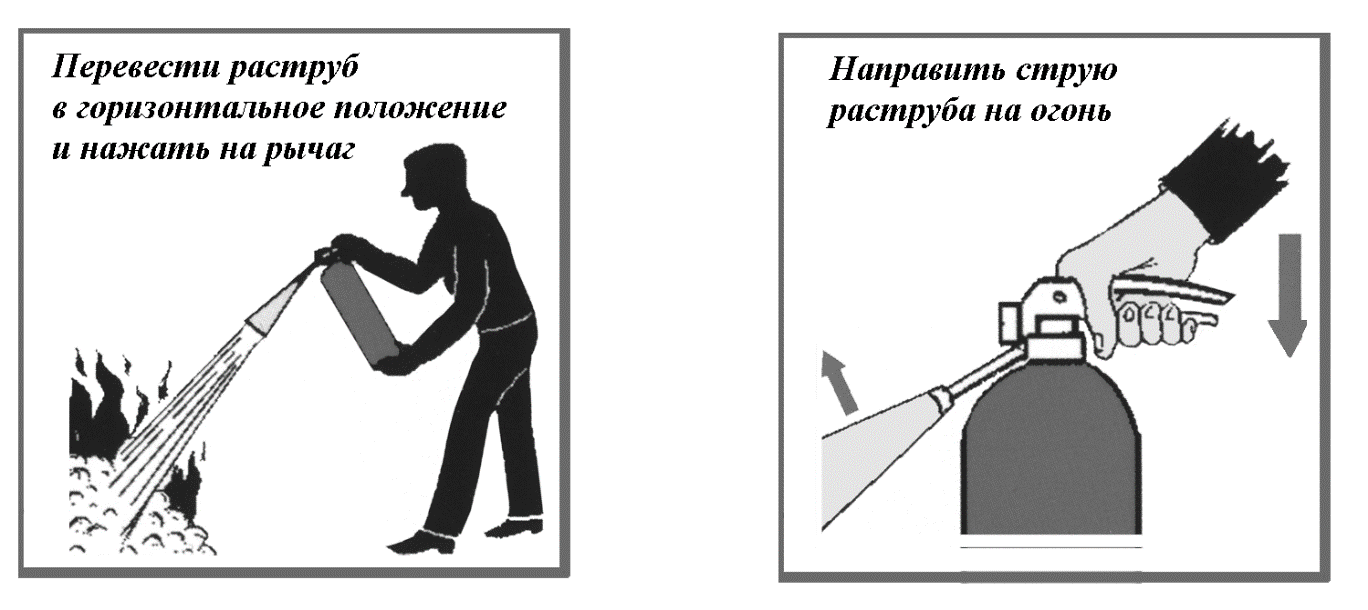 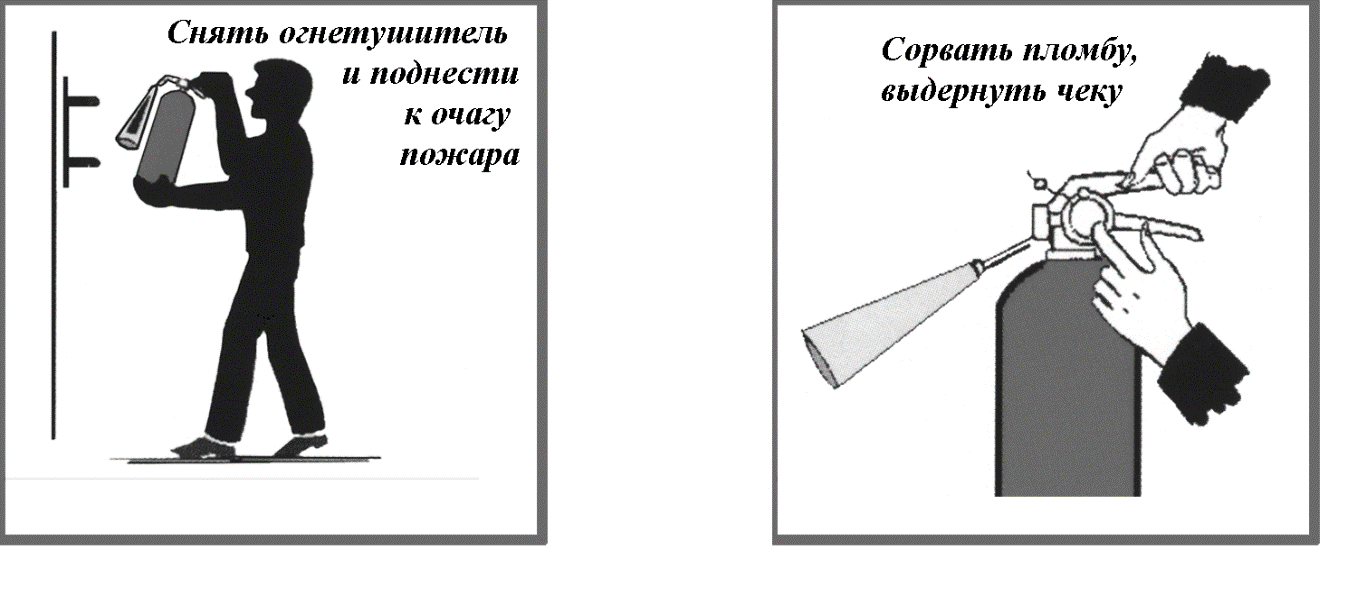 10.4. Пожарный кран10.4.1. Пожарный кран (ПК) – комплект, состоящий из клапана, установленного на внутреннем противопожарном водопроводе и оборудованного пожарной соединительной головкой, а также пожарного рукава с ручным пожарным стволом. Пожарный кран с комплектом оборудования размещается внутри пожарного шкафа. Пожарный кран применяется для целей пожаротушения на начальном этапе тушения пожара работниками объекта, а также может быть использован подразделениями пожарной охраны на всём протяжении тушения пожара. 10.4.2. Тушение пожара электроустановок под напряжением при помощи пожарного крана не допускается (до начала тушения пожара необходимо убедиться в отсутствии в месте тушения пожара электроустановок под напряжением).  10.4.3. Для использования пожарного крана необходимо:- открыть пожарный шкаф;- выполнить полное развёртывание пожарного рукава с пожарным стволом;- открыть вентиль клапана пожарного крана и приступить к тушению пожара.НОРМЫобеспечения переносными огнетушителями объектов защиты в зависимости от их категорий по пожарной и взрывопожарной опасности и класса пожараНОРМЫобеспечения переносными огнетушителями объектов защиты в зависимости от их категорий по пожарной и взрывопожарной опасности и класса пожараНОРМЫобеспечения переносными огнетушителями объектов защиты в зависимости от их категорий по пожарной и взрывопожарной опасности и класса пожараКатегория помещенияКласс пожараОгнетушители с рангом тушения модельного очагаА, Б, В1-В4А4АВ144ВС(4А, 144В, С) или (144В, С)DDЕ(55В, С, Е)Г, ДА2АВ55ВС(2А, 55В, С) или (55В, С)DDЕ(55В, С, Е)Общественные зданияА2АВ55ВС(2А, 55В, С) или (55В, С)Е(55В, С, Е)